Что делать, чтобы мой ребенок не стал кибербуллером?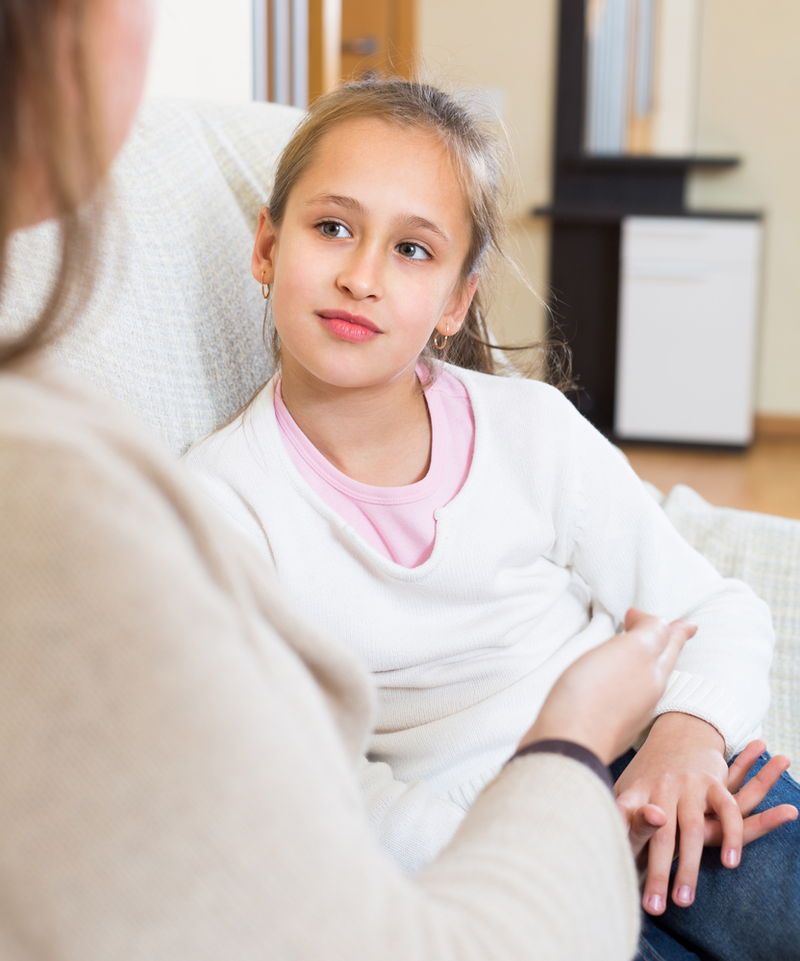 1Дайте понять ребенку, что кибербуллинг — это плохо и жестоко, а совсем не «прикольно». Подчеркните, что ко всем окружающим нужно относиться с уважением, в том числе и к тем, кого считают «не такими» в каком-либо отношении. Сосредоточьте внимание ребенка на мысли, что нужно обращаться с людьми так же, как он бы хотел, чтобы обращались с ним.2Никогда сами не используйте сеть для выяснения отношений, оскорблений другого человека и мести. Показывайте хороший пример — создавайте правильные онлайн навыки, чтобы помочь понять ребёнку выгоды и риски жизни в цифровом мире.